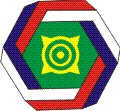 АССОЦИАЦИЯ«СОВЕТ МУНИЦИПАЛЬНЫХ ОБРАЗОВАНИЙ РЕСПУБЛИКИ ХАКАСИЯ»ПРОТОКОЛрасширенного заседания Правления СоветаСогласно п.7.2. Устава  Ассоциации «Совет МО РХ» в редакции от 30.11.2017г. «В состав Правления Совета входят: - восемь представителей от муниципальных районов и пять представителей от городских округов (по выборным должностям главы или председателя Совета депутатов муниципального образования), двенадцать представителей  от городских и сельских поселений, в том числе Председатель Совета и два его заместителя, Исполнительный директор Совета (по должности). Всего 26 человек».На заседании Правления  Совета присутствовали:Члены Правления:Филимонова Валентина Николаевна, глава г. Абаза (по должности);Найденов Владимир Федорович, глава г. Сорск (по должности);Тупикин Альберт Юрьевич, председатель Совета депутатов г. Абакан (по должности)Стряпков Иннокентий Николаевич, глава Боградского района (по должности);Челтыгмашев Абрек Васильевич, глава Аскизского района (по должности) – Председатель Совета; Зайцев Сергей Николаевич, глава Ширинского района, заместитель Председателя Совета;Клименко Сергей Васильевич, глава Боградского района (по должности); Тайченачев Анатолий Иванович, глава Орджоникидзевского района (по должности); Дьяченко Алексей Александрович, глава Таштыпского района (по должности); Волосатов Сергей Иванович, глава Устинкинского сельсовета Орджоникидзевского района;Петроченко Сергей Владимирович, глава  Троицкого сельсовета Боградского района; Третьяков Владимир Павлович, глава Табатского сельсовета Бейского района;Мин Те Хо Александр Владимирович, глава Белоярского сельсовета Алтайского района;Чешуина Лариса Фердинантовна, глава Усть-Бюрского сельсовета Усть-Абаканского района;Сажин Иван Александрович, глава Калиниского сельсовета Усть-Абаканского района;Соколик Наталья Михайловна (по должности), исполнительный директор Ассоциации «Совет МОРХ». Приглашенные:Личаргина Раиса Сергеевна – председатель Совета депутатов Алтайского района;Петров Геннадий Алексеевич – депутат Совета депутатов Усть- Абаканского района;Кутяхин Виктор Петрович – первый заместитель главы г. Черногорска;Чуманин Александр Владимирович - председатель ЦИК Республики Хакасия;Левченко Ольга Александровна – председатель ОПРХ;Салата Наталья Николаевна - зам. министра национальной и территориальной политики Республики Хакасия;Емельянова Ирина Николаевна – руководитель департамента муниципального и общественного развития Республики ХакасияКворум имеется: из 26 действующих членов Правления Совета присутствуют 16.Председатель заседания: Челтыгмашев А.В. - Председатель Совета.Секретарь заседания: Соколик Н. М. – исполнительный директор Совета.ПОВЕСТКА ЗАСЕДАНИЯ:1вопрос: СЛУШАЛИ: Челтыгмашева А. В. «Об организации проведения 01 июня 2020года в муниципальных образованиях  Республики Хакасия общегосударственного голосования по внесению поправок в Конституцию Российской Федерации».Поправки в главный закон государства – Конституцию Российской Федерации, голосование по которым будет проходить в муниципальных образованиях республики, предлагают механизмы, способствующие не только повышению уровня жизни людей, но и укреплению правовой системы страны, в том числе через установление общих принципов создания единой публичной власти. Учитывая, крайнюю важность поправок  в Конституцию для населения и правовой и финансовой организации органов местного самоуправления, особенно в свете реализации в республике национальных проектов. СЛУШАЛИ Чуманина А.В. о продлении сроков проведения голосования с 25июня по 01 июля 2020года,  требованиях к участковым комиссиям в муниципальных образованиях и просьбе к главам муниципальных образований о б обеспечении организационной и технической поддержке УИК проведения голосования.СЛУШАЛИ Левченко О.А.  об оказании содействия органами местного самоуправления  муниципальных образований в осуществлении наблюдения общественным наблюдателям за ходом общегосударственного голосования по внесению поправок в Конституцию Российской Федерации в дни предварительного голосования с 25-30 июня и 01 июля 2020 года.ВЫСТУПАЛИ:  Зайцев С.Н., Соколик Н.М., Емельянова И.Н.СЛУШАЛИ Челтыгмашева А.В.: Заслушав выступления и предложения всех участников заседания Правления Совета по 1 вопросу, предлагаюПризнать  главной задачей членов Ассоциации «Совет МО РХ» - организовать поддержку УИК и общественным наблюдателям проведения общегосударственного голосования по внесению поправок в Конституцию Российской Федерации;Рекомендовать муниципальным образованиям Республики Хакасия оказать всестороннюю помощь территориальным избирательным комиссиям, проинформировать граждан о значимости каждого голоса по поддержке вносимых поправок в Конституцию Российской Федерации;3. Исполнительной дирекции Совета совместно с членами Правления Совета подготовить обращение к жителям муниципальных образований о важности и необходимости принятия участия во всероссийском голосовании по поправкам в Конституцию Российской федерации, предложенными Президентом  Российской Федерации  и дополненными предложениями народных избранников и членами общества и направить его для размещения в муниципальные и региональные СМИ ГОЛОСОВАЛИ:«за» - 16; «против» - 0; «воздержались» - 0.	РЕШЕНИЕ ПРИНЯТО.вопрос:СЛУШАЛИ: Тайченачева А.И. «О  повестке и сроке проведения выездного заседания членов Правления в Орджоникидзевском районе в июле 2020г.»     ВЫСТУПАЛИ: Челтыгмашев А.В., Соколик Н.М., Стряпков И.Н.СЛУШАЛИ Челтыгмашева А.В.: Заслушав  замечания и предложения участников заседания Правления Совета по рассматриваемому вопросу, предлагаю:Определить проведение выездного заседания в с. Копьево Орджоникидзевского района 10-11 июля 2020 года.Утвердить проект вопросов для рассмотрения в рамках выездного заседания (прилагаются);Рекомендовать главе Орджоникидзевского района (Тайченачев А.И.):-  проработать организационные вопросы проведения расширенного заседания Правления Совета с привлечением финансовых средств района на мероприятие республиканского значения;- обеспечить соблюдение требований Роспотребнадзора по Республике Хакасия по предотвращению распространения Covid-19 в местах проведения заседания ( п. Копьево, п Приисковый)Рекомендовать члену Ассоциации «Совет МО РХ» - главе Приискового сельсовета (Станевич О. М.) подготовить выступление на заседании Правления Совета по вопросу «О развитии рекреационного туризма на примере муниципального образования Приисковый сельсовет» с наглядной демонстрацией в с. Приисковое 11 июля 2020г.Исполнительной дирекции (Соколик Н.М.) собрать заявки на участников расширенного выездного заседания от членов Ассоциации «Совет МО РХ» и оказать содействие организаторам в подготовке и проведении мероприятия с использованием средств Совета в рамках утвержденной сметы (прилагается).		ГОЛОСОВАЛИ:«за» - 16; «против» - 0; «воздержались» - 0.РЕШЕНИЕ ПРИНЯТО.Вопрос:СЛУШАЛИ: Зайцева С.Н. «О  сроке проведения 7 Спартакиады Ассоциации «Совет МО РХ» в Ширинском районе». Ширинский район готов принять и провести 7 Спартакиаду. Все зависит от уровня заражения и снятия карантинных мер по Covid-19.		ВЫСТУПАЛИ: Челтыгмашев А.В., Найденов В.Ф., Филимонова В.Н.РЕШИЛИ: 1.Перенести рассмотрение вопроса проведения 7 Спартакиады СМО РХ после снятия карантинных мер по Covid-19.2.  Рассмотреть возможность проведения спартакиады в августе 2020 года		ГОЛОСОВАЛИ:«за» - 16; «против» - 0; «воздержались» - 0.РЕШЕНИЕ ПРИНЯТО.вопрос:	СЛУШАЛИ: Зайцева С.Н.  «О поддержке законодательной инициативы Совета депутатов Ширинского района о внесении изменений в Закон Республики Хакасия от 07 декабря 2007 года № 93-ЗРХ «О бюджетном процессе и межбюджетных отношениях в Республике Хакасия»» .		ВЫСТУПАЛИ: Челтыгмашев А.В., Стряпков И.Н., Дьяченко А.А. 		РЕШИЛИ:Признать   в Методике  распределения дотаций на выравнивание бюджетной обеспеченности муниципальных районов (городских округов) Республики Хакасия, учет задолженности по арендной плате за земельные участки и имущество исходя из заключенных договоров влияющим на  снижение уровня дотации,  из-за невозможности получения доходов в связи с банкротством и другими причинами неплатежей арендаторами и противоречащим ст. 138 Бюджетного кодекса Российской Федерации.Рекомендовать Советам депутатов муниципальных образований городов и районов Республики Хакасия рассмотреть и поддержать предложенную законодательную инициативу Совета депутатов Ширинского района о внесении изменений в Закон Республики Хакасия от 07 декабря 2007 года № 93-ЗРХ «О бюджетном процессе и межбюджетных отношениях в Республике Хакасия», направив аналогичный законопроект в Верховный Совет Республики Хакасия. Исполнительной дирекции Совета (Соколик Н. М.) направить решение Правления Совета и пакет документов проекта законодательной инициативы Ширинского района в адрес Советов депутатов муниципальных образований городов и районов Республики Хакасия.		ГОЛОСОВАЛИ:«за» - 16; «против» - 0; «воздержались» - 0.РЕШЕНИЕ ПРИНЯТО.вопрос:	СЛУШАЛИ: Соколик Н. М.  «О методике распределения иных межбюджетных трансфертов из бюджета Республики Хакасия бюджетам муниципальных образований на поощрение за достижение показателей деятельности органов исполнительной власти Республики Хакасия (в целях поощрения муниципальных управленческих команд) и правилах их предоставления».В соответствии с п. 1 Правил предоставления и распределения иных межбюджетных трансфертов в 2019 году из федерального бюджета бюджетам субъектов Российской Федерации за достижение показателей деятельности органов исполнительной власти субъектов Российской Федерации, утвержденных постановлением Правительства Российской Федерации от 07.12.2019 № 1614 «Об утверждении Правил предоставления и распределения иных межбюджетных трансфертов в 2019 году из федерального бюджета бюджетам субъектов Российской Федерации за достижение показателей деятельности органов исполнительной власти субъектов Российской Федерации», местным бюджетам субъектов Российской Федерации предусмотрено предоставление иных межбюджетных трансфертов на поощрение муниципальных управленческих команд за достижение показателей деятельности органов исполнительной власти субъектов Российской Федерации, утвержденных Указом Президента Российской Федерации от 25 апреля 2019 года № 193 «Об оценке эффективности деятельности высших должностных лиц (руководителей высших исполнительных органов государственной власти) субъектов Российской Федерации и деятельности органов исполнительной власти субъектов Российской Федерации»		ВЫСТУПАЛИ: Челтыгмашев А.В.,Тупикин, А.А., Дьяченко А.А. 		РЕШИЛИ:Рекомендовать главам городских округов и муниципальных районов:- принять участие в разработке Правил предоставления и распределения иных межбюджетных трансфертов бюджетам муниципальных районов (городских округов), предусматривающих оценку их вклада в достижение показателей деятельности органов исполнительной власти Республики Хакасия- предложения направить в срок до 26 июня 2020 года в электронном виде на адрес исполнительной дирекции: amo.rh@mail.ru. Исполнительной дирекции Совета (Соколик Н. М.) обобщить представленные предложения и направить проект правил в Министерство экономического развития Республики Хакасия.		ГОЛОСОВАЛИ:«за» - 16; «против» - 0; «воздержались» - 0.РЕШЕНИЕ ПРИНЯТО.вопрос:СЛУШАЛИ: Челтыгмашева А.В. «О должностном лице, представляющем муниципальное образование Усть-Абаканский район членом Ассоциации «Совет муниципальных образований Республики Хакасия» (в соответствии с п.2.1 Устава Совета)».		ВЫСТУПАЛИ: Петров Г. А., Филимонова В.Н., Соколик Н. М.РЕШИЛИ:Признать большую заинтересованность членов Ассоциация «Совет МО РХ» в участии муниципального образования Усть-Абаканский район в деятельности  Совета, как одного из самых компетентных и дружественных членов.Рекомендовать депутатам Совета депутатов Усть-Абаканского района рассмотреть вопрос о должностном лице, представляющем интересы района в составе Совета муниципальных образований Республики Хакассия на ближайшей сессии Совета депутатов.Предложить к рассмотрению в соответствии с п.2.1. Устава Совета кандидатуры действующих главы Усть-Абаканского района Егоровой Е.В и председателя Совета депутатов Владимирова В.М.Направить в исполнительную дирекцию информацию о принятом решении с приложением копии решения для документирования. 		ГОЛОСОВАЛИ:«за» - 16; «против» - 0; «воздержались» - 0.РЕШЕНИЕ ПРИНЯТО.вопрос:СЛУШАЛИ: Челтыгмашева А.В. «Об оплате членских взносов в Ассоциацию «Совет МО РХ» на 01.06.2020г.».		ВЫСТУПАЛИ: Шахрай М.А., Соколик Н. М., Зайцев С.Н.. Дьяченко А.А.РЕШИЛИ:Рекомендовать членам Ассоциации срочно погасить имеющуюся задолженность; Членам Ассоциации СМО РХ: г. Черногорск и Боградский район сделать замечание о задолженности более 5 лет и рекомендовать начать погашение  исходя из 1/12 от имеющегося долга.		ГОЛОСОВАЛИ:«за» - 16; «против» - 0; «воздержались» - 0.РЕШЕНИЕ ПРИНЯТО.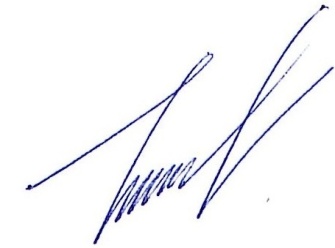 Председатель Совета                                                            А. В. Челтыгмашев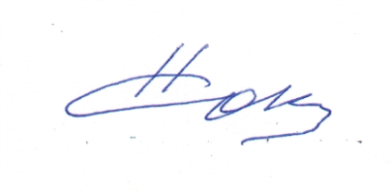 Секретарь заседанияПравления Совета                                                                     Н.М. Соколик16  июня 2020 года13.00час.г. Абакан, ул. Щетинкина 18ВремяНаименование вопросаДокладчики13.00-13.151.  Об организации проведения 01 июня 2020года в муниципальных образованиях  Республики Хакасия общегосударственного голосования по внесению поправок в Конституцию Российской Федерации;Челтыгмашев А.В.Председатель СоветаЧуманин А.В.Левченко О.А.13.15-13.302. О  повестке и сроке проведения выездного заседания членов Правления в Орджоникидзевском районе в июле 2020г.Челтыгмашев А.В.Председатель СоветаТайченачев А.И.13.30-13.403. О  сроке проведения 7 Спартакиады Ассоциации «Совет МО РХ» в Ширинском районеЗайцев С.Н.13.40-13.504.О поддержке законодательной инициативы Совета депутатов Ширинского района о внесении изменений в Закон Республики Хакасия от 07 декабря 2007 года № 93-ЗРХ «О бюджетном процессе и межбюджетных отношениях в Республике Хакасия»Зайцев С.Н.13.50-14.005. О методике распределения иных межбюджетных трансфертов из бюджета Республики Хакасия бюджетам муниципальных образований на поощрение за достижение показателей деятельности органов исполнительной власти Республики Хакасия (в целях поощрения муниципальных управленческих команд) и правилах их предоставленияСоколик Н.М.Исполнительный директор14.005. Разное:- О должностном лице, представляющем муниципальное образование Усть-Абаканский район членом Ассоциации «Совет муниципальных образований Республики Хакасия» (в соответствии с п.2.1 Устава Совета)-  Об оплате членских взносов в Ассоциацию «Совет МО РХ» на 01.06.2020Челтыгмашев А.В.Председатель Совета